     Уважаемые граждане! В России открывается первая    гостиница с бесплатным проживанием онкологических  больных детей, которые приезжают на лечение в Москву из всех регионов страны.  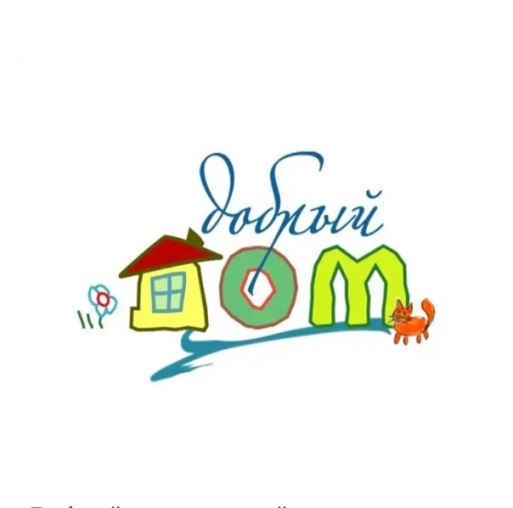      В начале 2020 года Правительство Москвы официально предоставило проекту «Добрый дом» в безвозмездное пользование два четырехэтажных здания бывшей школы-интерната общей площадью около 7 тысяч кв. м., расположенные на юго-западе Москвы по адресу ул. Нагорная, д. 22, к. 1, сроком на 10 лет.      Известно, что лечение онкологии длится много времени, занимая месяцы и даже годы, и большую часть времени, это лечение проходит амбулаторно или в режиме дневного стационара, а это значит, что приезжим пациентам онкологических центров надо где-то жить в столице. Социальная гостиница с бесплатным проживанием (далее «Добрый дом») – лучший вариант размещения пациентов из регионов.        Помимо комнат для проживания, в социальной гостинице будет расположен реабилитационный центр и учебные классы, дети и взрослые смогут получить психологическую помощь, поддержку юристов, проконсультироваться с врачами и сдать анализы.         В гостинице «Добрый дом» идет ремонт – старые здания требуют серьёзных работ, и все усилия сегодня сосредоточены на том, чтобы ввести в эксплуатацию к 1 сентября хотя бы часть помещений. Все работы по их переоборудованию и обустройству под нужды онкобольных детей выполняются исключительно за счет добровольных пожертвований.          Все желающие могут принять посильное участие в благоустройстве «Доброго дома»: поддержать «Добрый дом» информационно, провести благотворительные мероприятия в поддержку проекта и многое другое. Контакты для связи с руководителем «Доброго дома» Ромейко Ю.Е., тел.: 8-985-968-75-57, info@do-dom.ru 